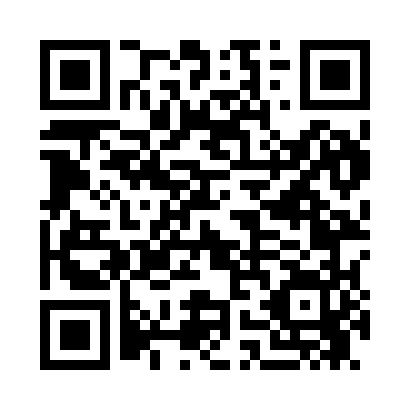 Prayer times for Didier, Pennsylvania, USAMon 1 Jul 2024 - Wed 31 Jul 2024High Latitude Method: Angle Based RulePrayer Calculation Method: Islamic Society of North AmericaAsar Calculation Method: ShafiPrayer times provided by https://www.salahtimes.comDateDayFajrSunriseDhuhrAsrMaghribIsha1Mon3:565:351:055:058:3610:152Tue3:575:351:065:058:3610:143Wed3:575:361:065:058:3610:144Thu3:585:361:065:058:3510:135Fri3:595:371:065:058:3510:136Sat4:005:371:065:068:3510:127Sun4:015:381:065:068:3510:128Mon4:025:391:075:068:3410:119Tue4:035:391:075:068:3410:1010Wed4:045:401:075:068:3310:1011Thu4:055:411:075:068:3310:0912Fri4:065:421:075:068:3210:0813Sat4:075:421:075:068:3210:0714Sun4:085:431:075:068:3110:0615Mon4:095:441:075:068:3110:0516Tue4:105:451:085:068:3010:0417Wed4:115:451:085:058:2910:0318Thu4:125:461:085:058:2910:0219Fri4:145:471:085:058:2810:0120Sat4:155:481:085:058:2710:0021Sun4:165:491:085:058:269:5922Mon4:175:501:085:058:269:5823Tue4:195:511:085:058:259:5724Wed4:205:511:085:048:249:5525Thu4:215:521:085:048:239:5426Fri4:225:531:085:048:229:5327Sat4:245:541:085:048:219:5128Sun4:255:551:085:038:209:5029Mon4:265:561:085:038:199:4930Tue4:285:571:085:038:189:4731Wed4:295:581:085:028:179:46